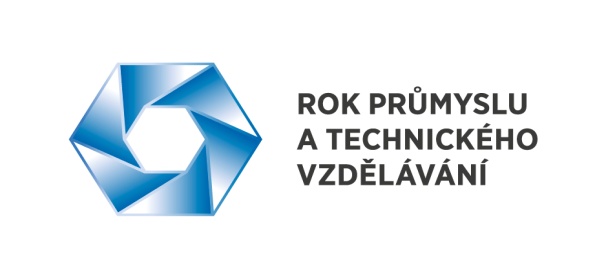 Tisková zprávaZveřejněno: 12. 6. 2015Poznámky z mise SP ČR: Maroko je stabilní a vhodné pro byznys Podnikatelská mise organizovaná Svazem průmyslu a dopravy ČR a doprovázející ve dnech 6. až 9. června ministra průmyslu a obchodu Jana Mládka do Marockého království přivezla řadu námětů pro spolupráci s touto zemí a s tamními podnikateli.„Byla to velmi úspěšná cesta. Překvapivá byla mimořádná účast ministrů a vysokých úředníků z jednotlivých resortů. Hostitelé projevovali enormní zájem o Českou republiku, potvrdili, že v Maroku máme dobré jméno. Značný byl zájem tamních firem o bilaterální schůzky a zájem marockých partnerů o spolupráci s naším Svazem. Příjemně nás překvapil zájem tamních médií,“ shrnul své poznatky z cesty prezident Svazu průmyslu a dopravy ČR Jaroslav Hanák, který vedl podnikatelskou misi dvacítky firem. Sobota 6. červnaPrvní den cesty po příletu se čeští podnikatelé, zastupující strojírenské firmy, zbrojařský průmysl a další obory, setkali s vedením Obchodní a průmyslové komory v Marrákeši. Přítomni byli  ministr J. Mládek a prezident SP ČR J. Hanák.Prezident komory Kamal Eddine Faher při setkání zdůraznil, že česká návštěva je důkazem významu regionu Marrákeše. Prezentoval město a region jako otevřenou platformou pro investice a připomněl, že Češi jsou tradičními partnery Maroka již dlouho a při vzájemné spolupráci nestojí žádné překážky. „Můžeme se soustředit na prohlubování vzájemné hospodářské spolupráce,“ uvedl prezident komory.Zástupkyně Centra pro rozvoj regionu informovala ve své prezentaci o možnostech Centra a o jeho službách, které poskytuje investorům.Ministr J. Mládek připomněl, že mise navazuje na dubnový seminář, který proběhl na MPO. Potvrdil, že Maroko a ČR jsou tradičními obchodními partnery a vzájemný obchod se zvedl v poslední době šestinásobně. Za posledních deset let se obrat vzájemného obchodu zvýšil skoro šestkrát, za posledních pět let se zdvojnásobil a v roce 2014 dosáhl rekordního obratu 329 mil. USD s potenciálem zvýšení na 500 mil. USD za dva roky. Jak upozornil J. Hanák, potenciál vzájemného obchodu není zcela využit. Účastníci mise potvrdili, že mají zájem zapojit se do výstavby infrastruktury či modernizace systému dopravy. Příležitosti v rozvoji vzájemné spolupráce v Maroku pro české firmy nabízí energetický a těžební sektor, dopravní infrastruktura, automobilový a letecký průmysl, zdravotnický, zemědělství, potravinářský a obranný sektor. Například dodávky automobilů z ČR tvoří čtvrtinu exportu do Maroka. Firmy leteckého průmyslu mají otevřené možnosti pro dodávky letištních zařízení, malých dopravních letadel, sportovních letadel či radiolokačních přístrojů. Nabízejí se i možnosti uplatnění v municipálních projektech jako je vodní a odpadové hospodářství či rozvoj městské dopravní infrastruktury.Marocká strana projevila také zájem o zapojení českých společností do zpracovávání expertíz v oblasti dobývání nerostů a geologického průzkumu. Tématem byl i turistický ruch - Maroko není dosud tradiční destinací pro české turisty, ale zájem se každým rokem zvyšuje.Vedení Obchodní a průmyslové komory v Marrákeši projevilo při jednání zájem o podepsání memoranda o spolupráci se Svazem průmyslu a dopravy ČR. Prezident J. Hanák proto pozval prezidenta Komory k návštěvě Prahy, kde by se dohoda podepsala. „Pozvali jsme s panem ministrem vládní a ekonomickou reprezentaci na návštěvu do České republiky,“ dodal J. Hanák k průběhu cesty.Pondělí 8. červnaOficiální program cesty pokračoval setkáním zástupců obranného a leteckého průmyslu se zástupci Královských armádních sil a marockého Ministerstva obrany. Při těchto schůzkách měly firmy možnost prezentovat své nabídky a navázat osobní kontakty.Ostatní podnikatelé se zúčastnili bilaterálního setkání ministra J. Mládka s tamním ministrem průmyslu, obchodu, investic a nových technologií, jímž je Moulay Hafid El Alamy. Jednání se zúčastnil rovněž marocký ministr zahraničních věcí Salaheddine Mezouar. Při rozhovorech se představili zástupci tuzemských firem, kteří měli možnost sdělit i úskalí ve vzájemném obchodu. Jsou jimi například absence dvoustranné dohody o kamionové přepravě zboží, která komplikuje proceduru odbavení kamionů. Na závěr jednání oba ministři podepsali v přítomnosti zástupců českých firem Memorandum o porozumění mezi MPO ČR a MPO Marockého království.Součástí programu bylo jednání ministra J. Mládka s ministrem energetiky, dolů, vody a životního prostředí Abdelkaderem Aâmaraem. Marocký ministr představil zástupce Agentury pro petrolejový průmysl, náměstka GŘ Státní organizace zabývající se pitnou vodou a zástupce Agentury pro větrné elektrárny. Informoval, že v Maroku narůstá poptávka po elektřině a také po čističkách vody. V Maroku podporují také obnovitelné zdroje. Tato země má mimo jiné vlastní výzkumné instituce pro obnovitelné zdroje. Česká strana byla vyzvána, aby se zúčastnila veřejných zakázek a aby se české firmy přihlásily do soutěží o veřejné zakázky na výstavbu solární elektrárny. „Poukázali jsme, že Maroko vnímáme jako bránu do subsaharské Afriky,“ uvedl k tomu J. Hanák. Současně společně s ministrem J. Mládkem nabídl spolupráci pro marocké firmy, které by se chtěly vydat do Střední Evropy přes Českou republiku.V Rabatu proběhlo také podnikatelské fórum a B2B schůzky. Na první části semináře vystoupil první viceprezident CCIS Rabat (Obchodní a průmyslové komory) Omar Derraji, prezident SP ČR Jaroslav Hanák a ministr Jan Mládek. Prezident SP ČR podepsal v rámci podnikatelského fóra s viceprezidentem Derrajim Dohodu o spolupráci mezi SP ČR a CCIS.Úterý 9. červnaPoslední den cesty se ministerská i podnikatelská delegace přesunula do Casablanky, kde proběhlo podnikatelské fórum a B2B setkání. Po proslovech generálního viceprezidenta Svazu marockých podnikatelů (CGEM), ministra J. Mládka a prezidenta J. Hanáka došlo k podpisu Dohody o spolupráci mezi SP ČR a CGEM. Podnikatelé pak pokračovali v B2B jednáních a v neformálních rozhovorech.Posledním jednáním dne a celé cesty proběhlo v sídle Atttijariwafa bank. Zde za účasti ministra J. Mládka a prezidenta SP ČR J. Hanáka bylo podepsáno memorandum o spolupráci místopředsedou představenstva a náměstkem generálního ředitele České exportní banky (ČEB) Miroslavem Tymem a prezidentem Attijariwafa bank Mohamedem El Kettanim.Celou delegaci během programu a celé návštěvy doprovázela velvyslankyně ČR v Maroku Michaela Froňková. „Skvělou práci odvedla paní velvyslankyně. Patří jí poděkování a jejímu týmu na velvyslanectví za pomoc s přípravou programu cesty,“ uvedl J. Hanák. K dalším možnostem spolupráce uvedl, že je patrný růst tamní ekonomiky a rozšiřování podnikatelských příležitostí. „Marocké HDP roste v průměru 4,5 procenta ročně, země zaznamenala značný ekonomický růst. Výsledky jsou patrné na každém kroku, ať už se to týká budování dopravní infrastruktury či bytové výstavby. Podstatné je to, že země jako jedna mála z regionu dlouhodobě stabilní,“ uvedl J. Hanák, který tuto zemi navštívil již dříve v čele podnikatelské delegace.Celkově ocenil přístup ministra J. Mládka k podnikatelským misím, jako i předsedu české vlády a jeho ministry. „Potvrzuje se, že v případě zájmu našich politiků dokážeme otevírat dveře na cizí trhy. Věřím, že zahraničních cest a úspěšných podnikatelských misí bude přibývat,“ dodal J. Hanák.